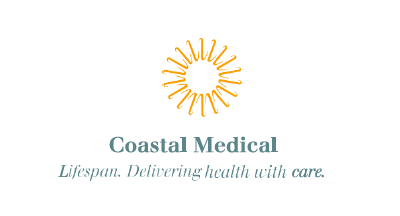 Coastal Medical Position DescriptionCompany:		Coastal Medical Physicians Title:			Quality SpecialistReports To:	Quality Assurance Manager Supervises:		N/A						Job Summary:	Completes quality improvement activities for assigned populations according to the Quality Management programEssential Functions of the Position (Illustrative Examples Included)Responsible for tracking quality measures for assigned Coastal Medical practice locations Works with assigned practices to ensure goal attainmentParticipates in chart audits for documentation compliance to meet quality measuresMonitors and assists the practices with Pre-Visit Planning, exception report review, and Lab/DI tracking  Prospectively and retrospectively works to identify and close gaps in carePerforms outreach to patients to ensure gap closure and testing is completedCoordinates and performs Quality training for new Medical Assistants in assigned practicesDevelops relationships with providers, practice managers, and medical assistants to work with practices on quality improvement activities and to improve patient outcomesAttends and participates in team quality meetings and office-based team meetingsParticipates in quality improvement cycles using PDSA methodComplies with federal and local confidentiality laws, including HIPAA, ensuring patient privacyAdheres to Coastal Medical guidelines and policies for protecting patients’ demographic, clinical, and financial informationPerforms other job-related duties as assignedEducation and ExperienceHigh School Diploma or equivalentPrevious experience as a Medical Assistant or equivalent clinical trainingAt least 1 year of experience that is directly related to the duties and responsibilities specifiedAny combination of education and experience that is substantially equivalent is also acceptableKnowledge, Skills, and Ability Working knowledge of quality improvement programs such as: HEDIS, Medicare 5 Star, Meaningful UseAbility to use technology with proficiency in Microsoft Office applications such as: Outlook, Excel, and WordFamiliar with data entry tools, including electronic medical records Ability to work both on a team and independentlyAbility to maintain quality, safety and /or infection control standardsStrong organizational and analytical skillsAbility to multi-task with the skills to think critically and problem solveDetail and process orientated with a focus on efficiencyPhysical Effort and DexterityThis role works primarily in a remote capacity and has daily communications through virtual meetings, some time in the office will be required for meetings, trainings, etc. Sit and stand for prolonged periods of timeWork and move among all departments of Coastal Medical groupExcellent hand/eye coordinationLift up to 15 poundsManual dexterity to operate a personal computer or laptop as well as standard office machines and equipment as it pertains to one’s positionState-wide travel and operation of motor vehicle may be required for offsite meetings and trainingsMust have a valid driver’s license and clear driving recordUse of personal vehicle and proof of auto insurance is necessaryVisual Acuity, Hearing, and SpeakingCapability to transfer information from original source to paper, computer, telephone and in person*This position description does not list all duties of the position.  The employee may be asked by his or her supervisor, manager, or director to perform other duties.  The employee will be evaluated in part based on the performance of the tasks contained herein.  SignaturesManager: __________________________________________     Date:  __________________Human Resources: ___________________________________     Date: __________________ Employee signature below constitutes employee's understanding of the requirements, essential functions, and duties of the position. Employee Name: _____________________________________________    (Please Print)Employee Signature: __________________________________________   Date: __________________January 2023